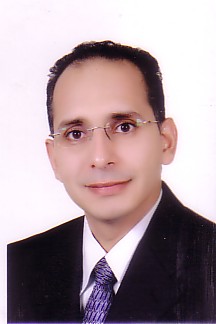 Curriculum VitaeDr. Amr Aly Ismail KeeraEDA & M.D.CONSULTANT ANETHETIST & ICUMEMBER IN THE EUROPEAN SOCIETY OF ANAESTHESIAName:               Amr Aly Ismail KeeraAddress:               Suliman Fakeeh Hospital, Anesthesia Department                              Jeddah, Saudi Arabia.Telephone No:  (Mobile) (00966544639362)Email:                   amrkeera@yahoo.comDate of Birth:    23rd -October-1970Nationality:        EgyptianMarital state: Married with three boys.Objective: To give anaesthesia in the most safe way with maximum patient satisfaction in the lowest possible cost. I am also doing research to improve the anaestheia safety and patient satisfaction.Qualifications:European Diploma of Anaesthesia and Intensive Care  2011.Medical Doctorate (MD) in Anesthesia and Intensive care/ 2003Master’s degree (M.S) in Anesthesia and Intensive care with a final grade very good /1998Bachelor (MBBCH) from the Faculty of Medicine, Benha University, with a final grade very good / 1993Current registering authoritiesAssistant professor anaesthesia and intensive care in Benha University Hospitals.Consultant anaesthesia and intensive care in EgyptConsultant anaesthesia in Saudi Arabia(10-J-M-0313229).Current and previous jobs:  (A) As a Consultant: (10/2003 - present) Assistant professor of Anesthesia & Intensive Care in Benha University Hospitals. () (governmental work). I am in vacation since 2009.(7/2009 -  present) A Consultant of Anesthesia in Dr. Soliman Fakeeh Hospital in Jeddah Saudi Arabia. ()(11/2003 – 4/2009) A Consultant of Anesthesia (private work one day a weak) in Police authority hospital ministry of internal in Egypt (EI Agosa).()(01/2006 - 8/2008) A temporarily assigned (partial mandate) Lecturer of Pediatric Open Heart Anesthesia (governmental work one day a weak ) in Abo-Elrish pediatric Hospital (), Cairo University in Egypt .( 2003 to 2009)A Consultant of Anesthesia (private work one day a weak) in the operating theaters of Neurosurgery, Orthopedic & Ophthalmic surgeries in Misr- Elkadema Mabara Hospital(). in Egypt.(10/2003 – 5/2009) A Consultant of Anesthesia in Maadi Mabara Hospital() . (6/2003 - 5/2009) A Consultant of Anesthesia in in Hasabo International Hospital.A Consultant of Anesthesia in Nozha international hospitals. for one month locum in 2006.A Consultant of Anesthesia in Saudi Hospital at Hajja in Yemen as a locum for one month in 2007 and 6 weeks and then one month in 2008.(8/2008 to 7/2009) A Consultant of Anesthesia in Zayton Specialized Hospital.   (B) As a Senior registrar in:Benha University Hospitals . ( Anesthesia & ICU) governmental work From 1998 to 2003.Naser Institute Hospital..(Anesthesia) private work, one day a weak, From 1999 to 2003.Abdel-kader Fahmy Hospital (Obstetric Anesthesia) from 1998 to 2004.Eldoaa Hospital (ICU & Anesthesia) from 1999 to 2005.Hasabo International Hospital (Anesthesia & ICU) from 1998 to 2003.Elhelal Hospital (Orthopedic Anesthesia) from 10/1998 to 6/1999.(C) As A Trainee in:   The National Heart institute for 6 months in 2005.Training courses:European pediatric advanced life support course (ALS) in December 2006Interventional pain management Workshop in the 1st international conference for Saudi pain society 2010.Airway Management Workshop in Dr.  Suliman Fakeeh Hospital in 2012 then speaker in 2013.Tracheostomy Workshop in Dr.  Suliman Fakeeh Hospital in 2012.Basic Life Support last one in Dr.  Suliman Fakeeh Hospital in 2012.Advanced Cardiac Life Support last  one in Dr.  Suliman Fakeeh Hospital in 2012.Speaker In:Speaker In:Safe Surgery Saves Life Workshop in Dr.  Suliman Fakeeh Hospital in 2014.Airway Management Workshop in Dr. Suliman Fakeeh Hospital in 2013.Vascular Access Workshop in Dr.  Suliman Fakeeh Hospital in 2012.Rapid Response Team Coarse in Dr.  Suliman Fakeeh Hospital in 2012.Anesthesia Assistant coarse in Dr.  Suliman Fakeeh Hospital in 2011.Research work:Master: Total Parenteral nutrition.MD: Comparison between the action Halothane Isoflurane & Sevoflurane on neuromuscular blocking effect of atracurium. Publications: Percutaneous Epidural Adhesiolysis; Comparison between Methylprednisolone alone versus Combination with Hyaluronidase, (single).Postoperative Hypertonic Saline (7.5%) Fluid Therapy Improves Surgical Outcome of Colorectal Surgery, (single).Comparative study between the Anesthetic Conserving Device and Conventional circle System, (shared). Dexamethasone Improves The Anti-emetic Prophylaxis During Middle Ear Surgery Using Granisetron, (shared).Comparative Study of General Anesthesia with Mini-dose Lidocaine Spinal Anesthesia for Outpatient Knee Arthroscopy, (shared).Hypnotic effects of perioperative exogenous melatonin supplementation in adult patients undergoing major surgery, (shared).Isoflurane Provides Better Myocardial Protection than Midazolam in Pediatric Patients during Open Heart Surgeries, (shared).Pain Prevention during Injection of Propofol A Comparison between Lignocaine Pretreatment, Metoclopramide Pretreatment and Lignocaine Mixed With Propofol, (shared).Professional skills of anesthesia:Obstetric, general surgery, urosurgery, ENT, orthopedic, pediatric, plastic  anesthesiaAnesthesia of Chest;One lung anesthesia; Bronchoscopy; tracheal resection.Anesthesia of neurosurgery;Hemorrhage (subdural, epidural, intraventricular evacuation); Tumors (supratentoria, infratentorial) Shunt operations and cerebral aneurysm surgical and coiling.Anesthesia of cardiac surgery;Valve replacement(Aorta, mitral); congenital heart disease (ASD, VSD, PDA, [PT shunt, Fontan & Gline for cyanotic H D], TGA, TAPVD, coarctation of the aorta) ; thoracoabdominal aortic aneurysm surgery.Use of fibroptic in intubations (awake & under anesthesia).Neuroaxial and Regional anesthesia;Epidural anesthesia &analgesia (lumber, thoracic & caudal).Spinal anesthesia, anesthesia.Anesthesia outside the OR (CT, MRI, Coiling for cerebral vascular malformations, Endoscopy and EEG, ESWL)ICU General and hepatic ICUUsing ultrasound in insertion of central venous catheters and some nerve blocks.ReferencesDr Haitham Abozeid       Head of the anesthesia department in Suliman Fakeeh Hospital in Jeddah        Saudi Arabia.Telephone number:   00966503885591  E-mail:     haithamabouzeid@gmail.comDr Omar MohieA Consultant Anesthetist in Egypt.Professor of Anesthesiology in Benha University.Telephone number:   0020122170781                 E-mail:     omarnmohy54@hotmail.com                        **********************************Hospital10/20032005200620072008200820092009201020112012201320142015Benha University Hospitals ……………    .........................   …………….    ......................    ......................    . …..  Dr. Soliman Fakeeh Hospital in JeddahPolice authority hospitalAbo-Elrish Hospital, Cairo UniversityMisr- Elkadema Mabara HospitalHasabo International HospitalZayton Specialized HospitalFull time (working outside is not allowed)Full time (private working outside is allowed)Private work one day a weekHospital199819981999199920002001200210/2003Benha University Hospitals…………….…     …………….…      ………………     ………………     ……………    .........................   …………….    ......................    Naser Institute HospitalAbdel-kader Fahmy HospitalEldoaa HospitalHasabo International HospitalElhelal Hospital